REZULTATI PROGRAMA „ZARONIMO U SVIJET ZNANJA - 2021./2022.“:FAZA I. - PRILAGODBA I TISAK 19 UDŽBENIKA/RADNIH BILJEŽNICA ZA 7. RAZRED OSNOVNE ŠKOLE U UVEĆANOM TISKUHRVATSKI JEZIK1. Anđelka Rihtarić, Žana Majić, Vesna Samardžić, VOLIM HRVATSKI 7: udžbenik hrvatskoga jezika u sedmome razredu osnovne škole, Zagreb : Školska knjiga, 2020., 100 stranicaFORMAT: uvećani tisak, BROJ STRANICA PRILAGOĐENOG IZDANJA: 134 stranice,BROJ SVEZAKA: 22. Anita Šojat, SNAGA RIJEČI 7 : hrvatska čitanka za sedmi razred osnovne škole, Zagreb : Školska knjiga, 2021., 252 straniceFORMAT: uvećani tisak, BROJ STRANICA PRILAGOĐENOG IZDANJA: 388 stranica,BROJ SVEZAKA: 83. Anđelka Rihtarić, Žana Majić, Vesna Samardžić, VOLIM HRVATSKI 7: radna bilježnica iz hrvatskoga jezika u sedmome razredu osnovne škole, Zagreb : Školska knjiga, 2021., 100 stranicaFORMAT: uvećani tisak, BROJ STRANICA PRILAGOĐENOG IZDANJA: 288 stranica, BROJ SVEZAKA: 3ENGLESKI JEZIK4. Jenny Dooley, RIGHT ON! 3 : udžbenik iz engleskog jezika za 7. razred osnovne škole (7. godina učenja), Zagreb : Alfa, 2000., 210 stranica, format: uvećani tisakFORMAT: uvećani tisak, BROJ STRANICA PRILAGOĐENOG IZDANJA: 454 stranica,BROJ SVEZAKA: 9 5. Jenny Dooley, RIGHT ON! 3: radna bilježnica iz engleskog jezika i zbirka zadataka iz gramatike za 7. razred osnovne škole, (7. godina učenja), Zagreb : Alfa 2020., 156 stranice FORMAT: uvećani tisak, BROJ STRANICA PRILAGOĐENOG IZDANJA: 554 stranica,BROJ SVEZAKA: 6 MATEMATIKA 6. Gordana Paić, Željko Bošnjak, Boris Čulina, Niko Grgić, MATEMATIČKI IZAZOVI 7 : udžbenik sa zadatcima za vježbanje iz matematike za sedmi razred osnovne škole, prvi dio, Zagreb : Alfa, 2020., 216 stranicaFORMAT: uvećani tisak, BROJ STRANICA PRILAGOĐENOG IZDANJA: 261 stranica, BROJ SVEZAKA: 5 7. Gordana Paić, Željko Bošnjak, Boris Čulina, Niko Grgić, MATEMATIČKI IZAZOVI 7 : udžbenik sa zadatcima za vježbanje iz matematike za sedmi razred osnovne škole, drugi dio, Zagreb : Alfa, 2020., 196 stranicaFORMAT: uvećani tisak, BROJ STRANICA PRILAGOĐENOG IZDANJA: 300, BROJ SVEZAKA: 5BIOLOGIJA8. Valerija Begić, Marijana Bastić, Ana Bakarić, Bernarda Kralj Golub, Julijana Madaj Prpić, BIOLOGIJA 7 : udžbenik iz biologije za sedmi razred osnovne škole, Zagreb : Alfa, 2020., 148 stranica; FORMAT: uvećani tisak, BROJ STRANICA PRILAGOĐENOG IZDANJA: 256 stranica, BROJ SVEZAKA: 5 9. Valerija Begić, Marijana Bastić, Ana Bakarić, Bernarda Kralj Golub, Julijana Madaj Prpić, BIOLOGIJA 7 : radna bilježnica iz biologije za sedmi razred osnovne škole, Zagreb : Alfa, 2021., 76 stranica; FORMAT: uvećani tisak, BROJ STRANICA PRILAGOĐENOG IZDANJA: 203 stranice, BROJ SVEZAKA: 2 GEOGRAFIJA10. Danijel Orešić, Igor Tišma, Ružica Vuk, Alenka Bujan, GEA 3 : udžbenik Geografije u sedmom razredu osnovne škole, Zagreb : Školska knjiga, 2021., 232 stranicaFORMAT: uvećani tisak, BROJ STRANICA PRILAGOĐENOG IZDANJA: 428 stranica, BROJ SVEZAKA: 811. Danijel Orešić, Igor Tišma, Ružica Vuk, Alenka Bujan, GEA 3 : radna bilježnica za Geografiju u sedmom razredu osnovne škole, Zagreb : Školska knjiga, 2021., 176 stranicaFORMAT: uvećani tisak, BROJ STRANICA PRILAGOĐENOG IZDANJA: 466 stranica, BROJ SVEZAKA: 5 POVIJEST12. Krešimir Erdelja, Igor Stojaković, KLIO 7 : udžbenik povijesti u sedmom razredu osnovne škole, Zagreb: Školska knjiga, 2021., 176 stranicaFORMAT: uvećani tisak, BROJ STRANICA PRILAGOĐENOG IZDANJA: 369 stranica, BROJ SVEZAKA: 7 13. Krešimir Erdelja, Igor Stojaković, KLIO 7 : radna bilježnica za povijest u sedmom razredu osnovne škole, Zagreb : Školska knjiga, 2021., 124 stranicaFORMAT: uvećani tisak, BROJ STRANICA PRILAGOĐENOG IZDANJA:  231 stranica, BROJ SVEZAKA: 2FIZIKA14. Mijo Dropuljić, Sandra Ivković, Tanja Paris, Iva Petričević, Senada Tuhtan, Danijela Takač, Ivana Zakanji, FIZIKA 7 : udžbenik za istraživačku nastavu Fizike u sedmom razredu osnovne škole, Profil Klett, 2020., 106 stranicaFORMAT: uvećani tisak, BROJ STRANICA PRILAGOĐENOG IZDANJA: 152 stranice, BROJ SVEZAKA: 3 15. Mijo Dropuljić, Sandra Ivković, Tanja Paris, Iva Petričević, Senada Tuhtan, Danijela Takač, Ivana Zakanji, FIZIKA 7 : radna bilježnica za istraživačku nastavu Fizike u sedmom razredu osnovne škole, Zagreb : Profil Klett, 2019., 148 stranicaFORMAT: uvećani tisak, BROJ STRANICA PRILAGOĐENOG IZDANJA: 254 stranice, BROJ SVEZAKA: 3KEMIJA16. Mirela Mamić, Draginja Mrvoš-Sermek, Veronika Peradinović, Nikolina Ribarić, KEMIJA 7 : udžbenik iz kemije za sedmi razred osnovne škole, Zagreb : Alfa, 2020., 126 stranicaFORMAT: uvećani tisak, BROJ STRANICA PRILAGOĐENOG IZDANJA: 236 stranica, BROJ SVEZAKA: 5 17. Mirela Mamić, Draginja Mrvoš-Sermek, Veronika Peradinović, Nikolina Ribarić, KEMIJA 7 : radna bilježnica iz kemije za sedmi razred osnovne škole - zadatci, Zagreb : Alfa, 2021., 78 stranicaFORMAT: uvećani tisak, BROJ STRANICA PRILAGOĐENOG IZDANJA: 182 stranice, BROJ SVEZAKA: 2 18. Mirela Mamić, Draginja Mrvoš-Sermek, Veronika Peradinović, Nikolina Ribarić, KEMIJA 7 : radna bilježnica iz kemije za sedmi razred osnovne škole - pokusi, Zagreb : Alfa, 2021., 54 straniceFORMAT: uvećani tisak, BROJ STRANICA PRILAGOĐENOG IZDANJA: 122 stranice, BROJ SVEZAKA: 2GLAZBENA KULTURA19. Natalija Banov, Davor Brđanović, Sandra Frančišković, Sandra Ivančić, Eva Kirchmayer Bilić, Alenka Martinović, Darko Novosel, Tomislav Pehar, ALLEGRO 7 - udžbenik za glazbenu kulturu s dodatnim digitalnim sadržajima za sedmi razred osnovne škole, Školska knjiga, 2020., 88 stranicaFORMAT: uvećani tisak, BROJ STRANICA PRILAGOĐENOG IZDANJA: 98 stranica, BROJ SVEZAKA: 2 FAZA II. - PRILAGODBA I IZRADA 2 DIGITALNE RADNE BILJEŽNICE ZA 2. RAZRED OPĆE GIMNAZIJE U DIGITALNOM FORMATU: HRVATSKI JEZIK1. Dragica Dujmović Markusi, Vedrana Močnik, Tanja Španjić, Romana Žukina, Tamara Vujanić, FONOPLOV 2 : integrirana radna bilježnica uz udžbenike hrvatskoga jezika Fon-Fon 2 i Književni vremeplov 2 za drugi razred gimnazije i četverogodišnjih strukovnih škola (140 sati), Profil Klett, Zagreb, 2020. format: digitalni (Word) format BIOLOGIJA2. Vedran Balta, Danijel Škrtić, BIOLOGIJA 2 : radna bilježnica iz biologije za drugi razred gimnazije, Profil Klett, Zagreb, 2020.format: digitalni (Word) formatPROJEKT JE FINANCIRAN SREDSTVIMA MINISTARSTVA ZNANOSTI I OBRAZOVANJA RH.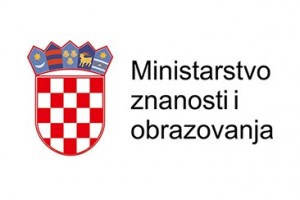 